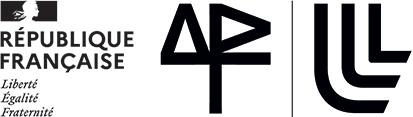 Dossier de candidature HMONP avec MSP 2023/2024→PIECES A JOINDRE AU DOSSIER de CANDIDATURE* Il vous appartient de prendre contact avec les directeurs d'études (liste disponible sur le site de l’ENSAPL)   https://www.lille.archi.fr/la-mise-en-situation-professionnelle/→TRANSMISSION DU DOSSIER ET DES DOCUMENTS ANNEXES DANS UN DOSSIER UNIQUE (ARCHIVE ZIP) A VOTRE NOM_PRENOM- via une plateforme d’envoi de fichiers à : https://cloud.lille.archi.fr/index.php/s/XfFsKkPM32eYoWL-au plus tard le 17 novembre 2023 minuit – délai de rigueurLes dossiers incomplets ne seront pas étudiésSi le candidat n’a pas trouvé d’agence au moment du dépôt de son dossier de candidature, un délai supplémentaire pourra lui être accordé jusqu’à fin octobre. Veuillez noter toutefois que l’état d’avancement dans la recherche de la MSP est l’un des critères de sélection.****Les réponses aux candidats seront envoyées par courriel au plus tard fin novembre 2023****Pour informationLes frais d’inscription s’élèvent en 2023/2024 à 630€.Les étudiants inscrits en HMONP sont dispensés de la CVEC.Dossier de candidature HMONP avec MSP 2023/2024COORDONNÉESETUDESCOORDONNEES DE LA STRUCTURE D’ACCUEILLes lieux possibles de mise en situation professionnelle doivent correspondre à des lieux d'exercice réel de la maîtrise d'œuvre. La MSP peut également être effectuée dans des agences d’urbanisme, dès l’instant où ces structures font de la maîtrise d’œuvre et sont inscrites à l’Ordre des architectes et ont en leur sein un architecte inscrit à l’Ordre des architectes. Le tuteur en agence doit être inscrit à l’Ordre depuis au moins 5 ans et avoir au moins autant d’années de pratique de la maîtrise d’œuvre.Le statut d’autoentrepreneur peut être exceptionnellement autorisé.J’atteste sur l’honneur que les renseignements indiqués dans ce dossier sont exacts.Fait à	, leSignature de l’ADELettre de candidature argumentéeCurriculum vitae détailléPhotocopie de la carte nationale d’identité ou du passeportPhotocopie du diplôme d’Etat d’architecte (ou attestation)Pour les étudiants étrangers, photocopie du diplôme admis en équivalence et sa traduction en françaisContrat de travail (CDD-CDI) ou promesse d’embauche délivrée par l’employeur (CDD-CDI ou contrat « Passerelle »)mentionnant la durée prévisionnelle du contrat et le montant de la rémunérationConvention avec signatures obligatoires du tuteur (agence) ET du directeur d’étude* (ENSAPL) / MODELE A TELECHARGER SUR LE SITE INTERNET DE L’ENSAPLCivilité□ Madame	□ Mademoiselle	□ Monsieur□ Madame	□ Mademoiselle	□ MonsieurNomPrénomNationalitéDate de naissanceVille de naissanceAdresseTéléphoneMailDiplôme d’Etat d’ArchitecteObtenu le :à l’Ensa de :N° étudiant obligatoire pour tous les étudiantsN° INE obligatoire (voir relevé de notes du bac ou créez- vous un compte sur le site https://www.messervices.etudiant.gouv.fr/envole/enregistrement pour l’attribution automatique d’un numéro )Autres titres admis en dispense ou en équivalenceObtenu le :Intitulé du titre ou diplôme :Délivré par :Ville :Pour vérifier l’équivalence d’un diplôme étranger http://www.architectes.org/exercer-en-france-et-letranger Pays :Candidat ayant déjà été inscrit en formation àl’HMONP(joindre justificatif ECTS sauf pour les inscrits de Lille)ENSA :Année universitaire :Nom de l’AGENCEAdresse postaleDate d’inscription à l’Ordre (obligatoire)TéléphoneNom du TUTEURDate d’inscription à l’Ordre (obligatoire)Adresse mailTéléphoneType de contratCDD □ CDI □ CDD □ CDI □ CDD □ CDI □ CDD □ CDI □ Promesse d’embaucheCDD □CDI □contrat Passerelle □Durée prévisionnelle du contratdu :au :Montant de la rémunération nette mensuelleStatut auto-entrepreneur(joindre notification d’affiliation au régime d’auto- entrepreneur délivrée par l’URSSAF) □(joindre notification d’affiliation au régime d’auto- entrepreneur délivrée par l’URSSAF) □(joindre notification d’affiliation au régime d’auto- entrepreneur délivrée par l’URSSAF) □(joindre notification d’affiliation au régime d’auto- entrepreneur délivrée par l’URSSAF) □